, 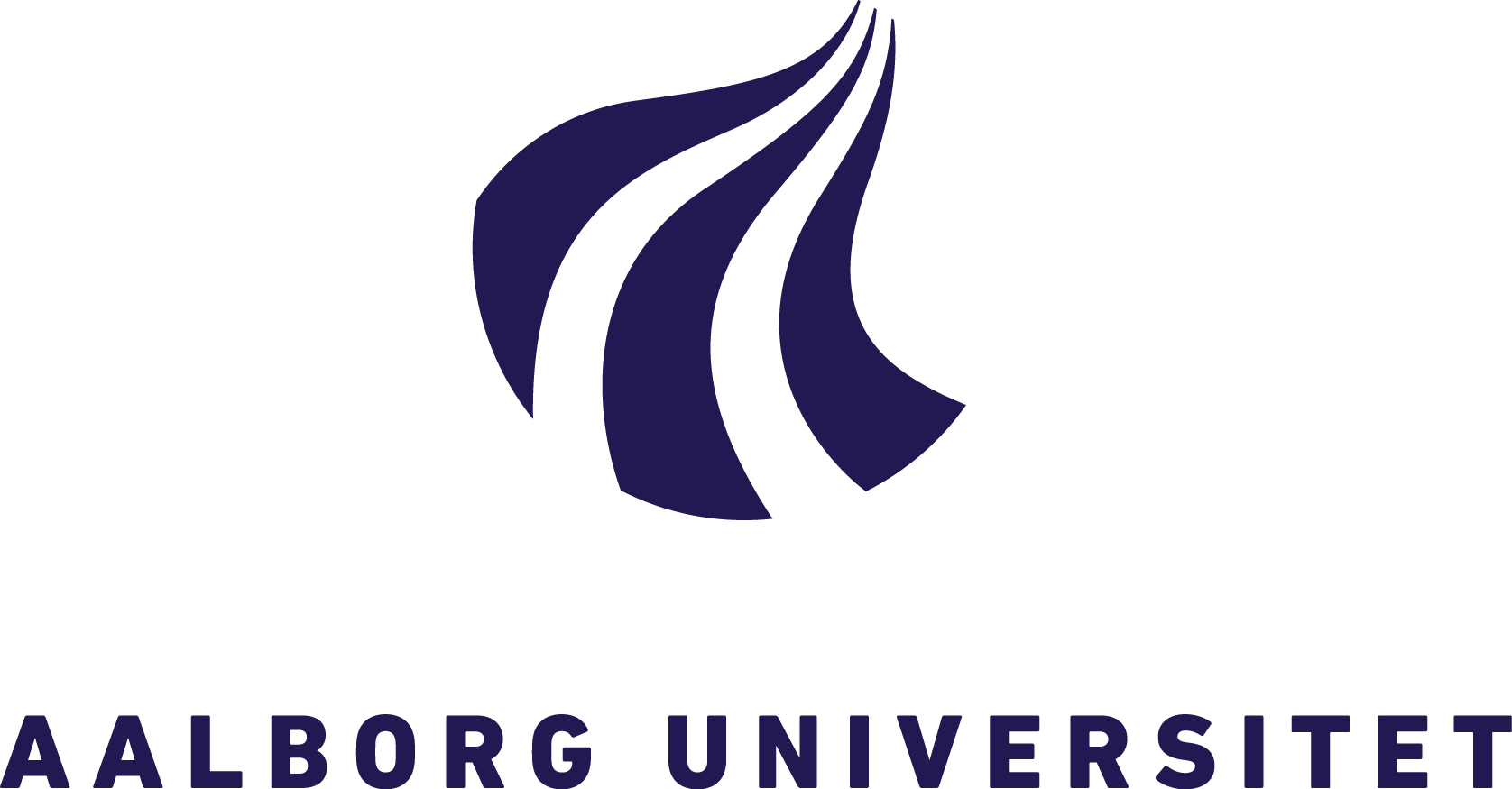 Godkendelse af dagsordenMeddelelser fra studienævnsformandenPsykologi - ECTS valgfag Høring om valgdata for Valg 2014 - bilag 1Plagiat v/ Hanne D. Keller – bilag 2Nedsættelse af BA udvalgStudiets økonomi (timetal for E14)Godkendelse studiehåndbogen - bilag 3Nyt fra skolen og sekretariatetEvt. Godkendelse af dagsorden SNF ønsker følgende pkt. tilføjet og drøftet:1) Timeregistrering2) Praktik3) Strategi og Vision4) Pensum til 9. semester               Dagsorden blev herefter godkendtMeddelelser fra studienævnsformanden               Marianne Andersen er pt. sygemeldt indtil videre.Da der er flere studerende der har søgt om udsættelse af specialet mangler der STÅ – vi vil undersøge  om der forefindes en løsning. Punktet ”Specialeskrivning” sættes på dagsorden til næste SN møde. Bemandingsplan for Forår 2015 er sendt til høring.Vi er blevet presset omkring læsesal i forbindelse med lokalesituationen og Psykologi har i stedet fået lokale 3.113 til læsesal. SNF ønsker at dette lokale fremover bliver Psykologis læsesal i minimum 5 år og vil sende en opfordring til Fakultet vedrørende dette ønske.Psykologi - ECTS valgfagPkt. tages af dagsorden – idet der afventes svar fra Fakultetet. Spørgsmålet er blevet rejst i forbindelse med hvilke konsekvenser der er ved at følge valgfag på 9. semester, når man går på 7. semester – set i lyset af den nye fremdriftsreform og dens konsekvenser for Psykologistudiet.SN kredsen opfordrede derfor de studerende - at følge gældende studieordning – dvs. at valgfagene skal følges på 9. semester.Høring om valgdata for Valg 2014 - bilag 1Bilaget blev gennemgået og drøftet. SN kredsen havde ingen ønsker desangående og i øvrigt ingen ønsker om ændringer.Plagiat v/ Hanne D. Keller – bilag 2I forbindelse med at universitetet har automatisk scanning for plagiering, kan det være en god idé, at orientere vejledere og studerende om systemet for at forebygge plagiering og hvis der udarbejdes en procedure, at orientere om at den findes.Hanne foreslog, at der formuleres en vejledning til vejlederne og den sendes rundt til alle ansatte på Psykologi. Samtidig bør det meddeles til de studerende på årgangsmødet og ligge denne vejledning på Moodle.SN besluttede at honorere vejledere for ekstraarbejde i forbindelse med plagieringssager.Thomas Szulevicz og Hanne D. Keller vil i samråd udarbejde udkast til denne vejledning og formulering angående plagiatsager.Nedsættelse af BA udvalgDer er udarbejdet en køreplan til udarbejdelse af BA-studieordning og studieordning for sidefag. Der ønskes deltager til denne arbejdsgruppe.Det blev nævnt, at det vil være en god idé at tænke forskningsmiljøerne ind i denne revision. Ligeledes blev følgende interessenter nævnt som deltagere i BA revisionen f.eks. ankerlærer og vidensgrupperne.Måske skal forskermiljøerne deltage med nogle repræsentanter i de efterfølgende drøftelser.Det blev foreslået, at køreplanen sendes til vidensgruppelederne og bede dem komme med forslag til deltagere i BA udvalget. Konklusionen blev at Vidensgruppelederne anmodes om, at drøfte BA revision – samtidig bedes de pege på en deltager til udvalget. SN nedsætter udvalg der deltager aktivt i selve revisionen.Fra vidensgrupper og SN skal der foreligge et referat med de overvejelser der indtil da er gjort og disse skal drøftes på heldagslærermødet den 7. og 8. oktober – efter drøftelser på heldagslæremødet sendes disse videre til udvalget.Det blev nævnt, at det samtidig er vigtigt at studenterrådet arbejder med i et udvalg omkring BA uddannelsen og revision af denne.BA køreplanen tages op igen på et andet SN møde og gennemgås.Studiets økonomi (timetal for E14)Bilag blev omdelt til dette punkt og SNF gennemgik disse. Psykologi er uberørt i forhold til ændring i STÅ prognose for 2013/2014 og konsekvenserne for tildeling af timer til studienævn på HUM.Psykologi er af Fakultetet blevet anmodet om at fremrykke aflevering af praktikrapporten fra 1. oktober frem til 1. september.Der vil blive lagt en information og opfordring ud på Moodle, hvor de studerende anmodes om at aflevere Praktikrapporten senest den 20. august, hvis det er muligt. Hvis ikke det er muligt kan det fastslås, at den oprindelige afleveringsfrist er uændret.Opfordringen skyldes opgørelsen af STÅ (STudieÅrsværk), dvs. at psykologis indtægter opgøres den 1. september og hvis programlederne skal kunne eksaminere praktikopgaverne inden denne dato opfordres de studerende til at aflevere.Omkring timerekvisitioner ligger vi på de timer vi forventede og/eller meget tæt på de tal der er blevet indsendt for E2014.Godkendelse studiehåndbogen - bilag 3Studiehåndbogen blev gennemgået side for side og blev yderligere revideret.Studiehåndbogen vil blive lagt på Moodle og på Psykologis hjemmeside til studiestart 1. september 2014.Nyt fra skolen og sekretariatetIntet til dette punkt.Evt.Intet til dette punkt.--------------------------------------------------------Punkterne som blev tilføjet til dagsorden:              AD1) TimeregistreringVi anmoder om at alle VIP gennemgår deres timer og differentiere dem i forelæsnings-, seminartimer mv.Fremover ønskes der et meget mere detaljeret overblik over hvordan og til hvad timerne fordeles på, da afrapporteringen af hvilke timer der bruges og til hvad de bruges, er vigtigt at kunne skabe et overblik over.Hvordan sikre vi at dataindsamlingen og timeregistreringerne bliver gennemført til tiden og inden for det enkelte aktuelle semester? Dette punkt kommer med til næste SN møde.AD2) Praktik Punktet flyttes til næste SN mødeAD3) Strategi og VisionPunktet flyttes til næste SN mødeAD4) Pensum til 9. semesterDer sendes en mail til Vlad, Einar og Mariann om de vil uploade en oversigt over det aktuelle pensum på Moodle.Udkast til godkendelse den 10.09.14 Dagsorden – Studienævnsmøde – onsdag 13.8.2014 kl. 09.30-12.00 lokale 1.111 KS 3 Referat – Studienævn 13.8.2014NavnTil stedeAfbud fra:ReferentAktion /ansvarligStudienævn:VIP repræsentanter:Ole Michael Spaten (studienævnsformand) – (Ole)xTia Hansen – (Tia) xMariann B. Sørensen – (Mariann)xBendt Torpegaard Pedersen – (Bendt)xSuppleanter:Thomas Szulevicz – (Thomas) xSvend Brinkmann – (Svend)xStudenterrepræsentanter:Jonas Møller Pedersen – (Jonas) næstformandxJesper Grønhøj Corneliussen – (Jesper) xClaudia Gallas – (Claudia) xHelle Raj Buchholtz Hansen – (Helle)xStudenter suppleanter:Tobias Haastrup Holst – (Tobias)) 1 suppleantxThomas Schjødt Terkildsen – (Thomas) 2 suppleantxNiclas Kristensen – (Niclas)xRasmus Halskov – (Rasmus)xReferent:Lis Kragh (sekretær) – (Lis)xxObservatører:Hanne Dauer Keller (skoleleder) (Hanne)xKathrine Vognsen (skolesekretær) (Kathrine) xAnnette Christensen (sekretær)(Annette)  xElsebeth Bækgaard (sekretær) (Elsebeth) xAndrea Dosenrode (udd. koordinator) (Andrea)x